Название проекта: «Сказка-дверь в большой мир.  Любимые герои любимых сказок »«Сказка нужна ребенку, ибо она укрепляет моральные чувства, будит любознательность, развивает воображение, формирует эстетические чувства.»	В.И. ДальЦель проекта: открытие, развитие и обогащение внутреннего мира  ребенка через книгу, новое понимание привычных явлений в свете переживаний прочитанного, воспитание у учащихся культуры чтения сказок.Задачи проекта:1.Расширнить знания детей о сказках2. Научить извлекать из них поучительные моменты и делать из них вывод3.Развить воображение, сообразительность, мышление, речь учащихся через реализацию совместных творческих проектов (библиотекарь, ученик, учитель, родитель)4.Развивать у учащихся устойчивый интерес к книге и чтению, используя взаимодействие всех участников образовательного процесса: педагогов, учащихся и родителей.Сроки реализации проекта:Учебный год (с 1 октября 2021 по 30 мая 2022 года)Участники проекта:Педагог-библиотекарь гимназииКлассные руководителиУчащиеся 1-6 классовРодителиУченическое самоуправлениеЭтапы проекта:Подготовительный этап1.. Составление программы   реализации проекта2. Изучение интернет - ресурсов, литературных источников по теме проекта3. Разработка методических материалов:Памятка для классных руководителейТребования к итоговой защите проектовОсновной этапВыступление педагога-библиотекаря на совещании учителей «Содержание программы проекта «Сказка-дверь в большой мир. Любимые герои любимых сказок»Индивидуальные консультации участников проекта (педагогов, учащихся, родителей)Знакомство учащихся с проектом (презентация)Оформление книжной выставки «Книга-источник знаний. Вернисаж любимых сказок»Прочтение  книг с выставки, выбор одной из представленных книг-юбиляров для работы над творческим проектом (используя методы анкетирования, опроса, семейного голосования). «Сказка-дверь в большой мир»: обзор сказок-юбиляров года для учащихся 1-4 классовСоставление сценариев, создание электронных  презентаций проекта «Сказка-дверь в большой мир. Любимые герои любимых сказок»Проведение мероприятий проекта, согласно  утвержденному плану.Ожидаемые результаты:Реализация проекта будет содействовать развитию  книжной культуры, привлечению к чтению лучших сказок отечественных и зарубежных  писателей, умению пользоваться книгой   для расширения читательского кругозора, создание фото и видеоотчетов проекта, реализация творческого потенциала всех участников проекта: педагога-библиотекаря, учащихся, классных руководителей, родителей.Заключительный этап.Защита проектов в  форме инсценировок,  литературных  игр,  викторин, конкурсов рисунков, книжных закладок,  плакатов на тему «Чтение, сказки, знание»,  с использованием костюмов, аудио и видеоматериалов,  музыкального сопровождения, сценических атрибутов.Определение победителей, награждение всех участников проекта (грамоты, памятные подарки, фотосессия) на ежегодном «Параде достижений» МАОУ «Гимназия № 76 г.Челябинска»Фоторепортаж в  группе «Библиотека гимназии 76 « в социальной сети  «В контакте»Фотоотчет  на сайте Международной ассоциации школьных библиотек.Программа реализации проекта «Сказка-дверь в большой мир.  Любимые герои любимых сказок»Актуальность проекта. Под влиянием координальных  явлений  в сфере образования, развития информационных технологий, стал наблюдаться отток читателей из библиотек. Часть читателей исключили чтение книг на печатной основе из своей жизни, а новое поколение, равняясь на нечитающих взрослых, так и не вошло в круг читателей библиотек. Таким образом, возникает необходимость возвращения массовых мероприятий, проектов по популяризации детского чтения на новом уровне. Актуальность  проекта заключается в необходимости педагогического отклика на создание читательской среды, вовлечение педагогов, учащихся и родителей в процесс чтения, способствующих развитию читательского интереса у обучающихся. Этим и объясняется  разработка и реализация проекта: «Сказка-дверь в большой мир.  Любимые герои любимых сказок ».Предполагаемые результаты.Повышение   значимости и престижа школьной библиотеки как проводника в мире чтенияУмение учащихся работать с книгой, анализировать и оценивать поступки героев.Реализация совместных литературных  проектов способствует развитию коммуникации, речи, творческих способностей как обучающихся, так педагогов и родителей.Создание фотоальбома  о реализации проекта «Сказка-дверь в большой мир. Любимые герои любимых сказок»Наполняемость странички «Библиотека гимназии 76» в социальной сети «В контакте»ИТОГ. Самая благодарная аудитория  для познания красоты и мудрости сказок – дети младшего и среднего школьного возраста. Они начинают знакомиться со сказками  еще до того, как учатся читать самостоятельно, т.е. слушая  их в исполнении родителей, рассматривая иллюстрации в книгах, видя сказочные образы на экране. Взрослея, они получают возможность приобщаться  к неиссякаемой мудрости сказок. На этом этапе взросления очень важно направить внимание юных читателей на правильное понимание,  вдумчивое чтение прочитанных сказок. Совместная творческая работа над проектом сблизила педагогов, родителей и учащихся. Благодаря проекту увеличилось число читателей  школьной библиотеки, возросла книговыдача, значительно повысился уровень читательской компетентности. Дети-участники проекта приобщились к лучшим произведениям сказочной тематики, приобрели навыки и умения творчески представить любимые произведения на сцене, бесценный опыт работы в команде.Список использованной литературы:1.Клюшникова Л.А. Как научить любить чтение и книги//Библиотека в школе.-2015.-№5.-С.15-172.Методические рекомендации по чтению вслух.- Текст: электронный//Самарская областная детская библиотека: официальный сайт.- URL: http://www.sodb.ru/node/486 (Дата обращения: 1.11.2019)Тихомирова И.И. Как воспитать талантливого читателя.-М.: Русская школьная мбиблиотечная ассоциация, 2009.- 319 С.Тихомирова,  И.И. Растим читателя-творца / И.И. Тихомирова // Библиотечное дело. -2009. - № 10. - С. 25-26. 4.Родительское собрание по детскому чтению/Сост. Т.Д. Жукова.- М.: Русская школьная библиотечная ассоциация, 2007.-288с.Семейное чтение в год семьи/Сост.: Т.Д. Жукова.- М.: Русская школьная библиотечная ассоциация,2008.-320 с.Столяров Ю.Н. Сказка-дверь в большой мир: советы взрослым о воспитании у детей культуры чтения сказок.-м.: Русская школьная библиотечная ассоциация, 2012.-224 с.Чаусова С.А. Громкое чтение как форма воспитания вдумчивого читателя//Библиотека в школе.-2009.-№1.-С.32-35Приложение 1 «Сказка-дверь в большой мир.  Любимые герои любимых сказок». Список выбранных книг для творческих проектов в форме инсценировокПриложение 2 Международный проект ISLM-2021 «Сказки и народные сказки мира» к Международному месячнику школьных библиотек.Приложение 3 Отчет  Международного Месячника  школьных библиотек в МАОУ «Гимназия № 76 г.Челябинск»-21 (для публикации на официальной странице проекта (international School Library Month, ISLM) по теме «Сказки и народные сказки мира»Страна: РоссияИмя: Сухинина Ольга Владимировна	Клочкова Ольга ВладимировнаДолжность: педагог-библиотекарь		учитель английского языкаОрганизация: МАОУ «Гимназия № 76 г.Челябинск»	 Международный месячник школьных библиотек в МАОУ «Гимназия № 76 г. Челябинск» в 2021 году.	Гимназия № 76   приняла участие в праздновании Международного месячника школьных библиотек (international School Library Month, ISLM) по теме «Сказки и народные сказки мира», учавствуя  в Международных проектах и школьных мероприятиях.Цель проведенных мероприятий: поддержка и развитие интереса к школьным библиотекам  и к чтению  как к увлекательному и творческому процессу.Мероприятия международного месячника школьных библиотек:1.Фотозона 	 В школьной библиотеке  силами ученического самоуправления была оформлена фотозона: книжный человек, читающий книгу. А имя ему придумали все вместе с помощью голосования в группах «Жизнь 76 гимназии г.Челябинск» и «Библиотека гимназии 76 г.Челябинск» в социальной сети «В контакте». Имя Джузеппе набрало наибольшее количество голосов. Фотозона пользовалась большой популярностью у учащихся не только младшего и среднего звена, но и у старшеклассников. Ребята с удовольствием фотографировались с Джузеппе на фоне книжной выставки «Книга-источник знаний».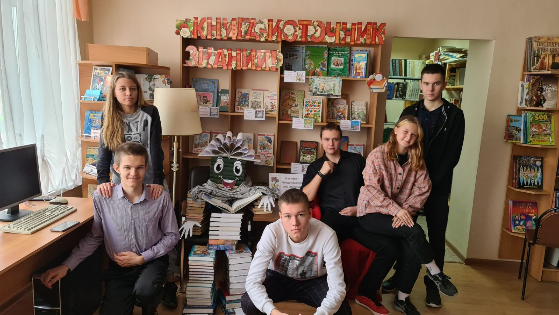 				 https://vk.com/wall-199669065_2022. Книжная выставка «Книга-источник знаний» (сказки-юбиляры 2021 года). Цель: сформировать навыки самостоятельной работы с книгой, популяризация лучших отечественных и зарубежных сказок.  На выставке были представлены   сказки – юбиляры 2021 года, которые пользуются  большой популярностью у читателей младшего и среднего звена.3.Конкурс «Встречают по обложке»Цель: изобразить свое видение обложки  любимой книги.  В этом конкурсе были выделены возрастные категории и номинации:1-4 класс – «Русские  народные  сказки»5-9 класс – «Зарубежные сказки»	Лучшие работы, представленные на конкурс, были размещены в фойе первого этажа гимназии в номинации «Детское творчество», информация размещена в социальной сети «В контакте».-- https://vk.com/photo-103064687_4572498174. Праздник для первоклассников «Посвящение в читатели»		Первоклассники  совершили экскурс в удивительную  страну под названием «Библиоград». Вместе с педагогом-библиотекарем гимназии они побывали на сказочных остановках, на каждой из которых с удовольствием играли в литературные игры и викторины: «Волшебные слова», «Доскажи имя сказочного героя», «Узнай сказку по иллюстрации», «Путаница». Юные читатели  прослушали информацию о первых книгах, правилах библиотеки и о бережном отношении к книгам. Завершился праздник торжественным произношением «Клятвы читателя». Под красивую музыку видеоклипа «Возьмите в руки книгу дети» юные читатели выбрали свои первые книги.5.Интерактивная викторина «Малахитовая шкатулка», посвященная творчеству П.П. Бажова, конкурс книжных закладок «Сказы П.П. Бажова» среди учащихся 2 классов. 		На конкурс было представлено более 30 работ, поражающих своей красотой, творческой фантазией и оригинальностью исполнения! Лучшие из низ представлены на выставке-просмотре «Мудрый сказочник». Второклассники познакомились с творчеством П.П. Бажова, с историей написания  его знаменитой книги «Малахитовая шкатулка», заглянули в словарик дедушки Слышко, а также  душевно и выразительно продекламировали  стихотворение Елены Хоринской «Домик писателя».		В ходе интерактивной викторины ребята показали  отличное знание текстов бажовских сказов.Победители викторины и конкурса закладок были награждены почетными грамотами и памятными призами.6. Проект Международной  Ассоциации школьных библиотекарей (ISLM-2021) . Обмен закладками.		Координаторами проекта в гимназии стали: педагог-библиотекарь Сухинина Ольга Владимировна и учитель английского  языка, руководитель школьного «Музея мира»  Клочкова Ольга Владимировна.В проекте «Обмен закладками»  (возрастная категория  12 лет и младше) приняли участие 8 человек. Это учащиеся 5-б класса (классный руководитель Клочкова О.В.) и  учащиеся 2-г класса (классный руководитель Феоктистова Л.Д.). Все участники  проекта мастерили  традиционные книжные закладки «сказочной» тематики:А.С. Пушкин «сказка о рыбаке и рыбке»Русская народная сказка «Алеша Попович и Тугарин змей»П.П. Бажов «Малахитовая шкатулка»А.Милн «Винни-пух и все-все-все»Русская народная сказка «Колобок»Русская народная сказка «Царевна-лягушка»П.П. Бажов «Серебряное копытце»	Нашим партнером-участником в Международном проекте ISLM  стала начальная школа  из г.Карловац (Хорватия), куратор Ana Sudarevic.		Посылку из Хорватии мы получили  13 ноября, а 15 ноября заказное письмо с нашими закладками из России отправилось в далекий г. Карловац.		Книжные закладки из Хорватии (Elementary School Dubovac, Karlovac) обретут свое достойное место   и будут храниться в школьном «Музее мира».Этапы работы над проектом:Изучение информации о проекте, знакомство  с условиями проекта.Поиск участников проекта и куратора-педагогаЗнакомство учащихся с проектом (презентация).Определение участников (возрастная категория, количество)Регистрация участников и координаторов проектаПроведение беседы с электронной презентацией « Книжная закладка. Виды. Технологии изготовления»«Сказка-дверь в большой мир»: обзор сказок-юбиляров годаСоздание закладок участниками проектаУпаковка, отправление по почтеПолучение  закладок из Хорватии, распаковка, знакомство, обмен эмоциямиНа протяжении всего проекта информационная поддержка и помощь  координатора проекта	ISLM «Обмен закладками (до 12 лет)»  Орловой Светланы Руслановны, педагога-библиотекаря МБОУ «СОШ № 2 с уиоп», г. ЛысьваСоставление отчетаНаграждение участников проекта, подведение итогов.	Приложение 4 Сценарный отдел«Певец Урала или Аленушкины сказки Д.Н. Мамина-Сибиряка»: литературно-познавательный час к юбилею писателяЦель: знакомство с жизнью и творчеством Д.Н. Мамина-СибирякаЗадачи:приобщение учащихся к лучшим произведениям писателяЗнакомство с понятием «литературная сказка»Оборудование:книжная выставка «Вернисаж сказок Д.Н. Мамина-Сибиряка»электронная презентацияпроектор, экранБиблиотекарь. Здравствуйте, ребята! Сегодня  наша встреча посвящена писателю-юбиляру- Дмитрию Наркисовичу Мамину-Сибиряку. Дмитрий Наркисович -это русский писатель, прозаик и драматург, который является знаковой личностью , посланцем Урала в русской литературе.		 Дмитрий Мамин родился  в 1852 году на Урале, в заводском поселке, недалеко от  Нижнего Тагила в семье заводского священника. Завдские мастеровые, старатели часто бывали в семье Маминых и рассказывали истории о своей нелегкой жизни, предания и легенды  о прошлом уральских заводов. Жизнь уральских рабочих, крестьян, рудокопов была хорошо знакома Дмитрию. С 16 лет Дмитрий Мамин – Сибиряк вел дневник, куда записывал свои мысли и наблюдения. После окончания Пермской духовной семинарии  Дмитрий Мамин поступил в   Сибирскую медико-хирургическую академию, а затем на юридический факультет университета в Санкт-Петербурге, но проучился  в нем всего один год из-за тяжелой болезни легких.	 В 1877 году Дмитрий  возвращается на Урал. Всестороннее познание жизни Урала дает ему право выбрать  свой литературный псевдоним Сибиряк: ведь Урал – начало Сибири, богатейшего края, населенного удивительными людьми. С этого времени он носит фамилию Мамин-Сибиряк.Писатель знакомит нас с уральскими рабочими, золотоискателями, сплавщиками, охотниками, неповторимой природой Урала. Мамин-Сибиряк еще в студенческие годы пишет свои  первые произведения о нелегкой жизни рабочих, простых трудящихся людей. Крупные издательства  с опаской относились к творчеству молодого писателя, его произведения долго не издавали. Только спустя много лет появились в печати его крупные романы, в которых писатель  изображает тяжкий труд народа и его борьбу с несправедливостью.Приваловские миллионыГорное гнездоХлебЗолотоТри концаДикое счастьеМамин-Сибиряк становится известным писателем.  С большой любовью Дмитрий Наркисович пишет очерки, рассказы и сказки для детей.  Его  рассказы: «Приемыш», «Емеля-охотник», «Зимовье на Студеной», «Богач и Еремка»- это описание жизни маленьких детей, которые с детства вынуждены были заниматься физической работой, чтобы помогать родителям.  - настоящая классика детской литературы. Наиболее известный цикл детских сказок Мамин-Сибиряк назвал «Аленушкины сказки».  В него вошли наверняка, известные вам, ребята, сказки:Сказка про храброго зайца-длинные уши, косые глаза, короткий хвостСказочка про КозявочкуСказка про Комара Комаровича-длинный нос  и про мохнатого Мишу-короткий хвостВанькины имениныСтарый воробей  Известно, что название их связано с именем его единственной дочери  Алены.21 марта  1892 года  в семье родилась дочь Алена, а 22 марта ее мама  умерла.  Д.Н.Мамин-Сибиряк остался один с маленькой и не совсем здоровой дочерью.  Около двух лет  он рассказывал Аленушке сказки на ночь,  а потом издал их отдельной книгой.(Демонстрация и просмотр видеофильма «Дмитрий Наркисович Мамин-Сибиряк. Жизнь и творчество» Время просмотра – 5 минут)Память о Дмитрии Наргисовиче Мамине –Сибиряке жива не только в его замечательных книгах:В честь писателя названо несколько улиц, в том числе одна — в ЕкатеринбургеК 150-летию со дня рождения писателя, в 2002 году Союз писателей России и Ассоциация писателей Урала учредили Премию имени Д. Н. Мамина-Сибиряка, ежегодно вручаемую авторам, чьи работы так или иначе связаны с Уралом. Первое вручение премии прошло в ноябре 2002 года на родине писателя, в посёлке Висим (Свердловская область).В Екатеринбурге на улице Пушкина есть дом-музей Д. Н. Мамина-Сибиряка, открывшийся в 1946 году.В п. Висим Свердловской области (в окрестностях Нижнего Тагила), на исторической родине писателя, на улице Д. Н. Мамина-Сибиряка находится другой дом-музей Д. Н. Мамина-Сибиряка[9].31 июля 1963 года Постановлением Совета Министров РСФСР № 937 Нижнетагильскому драматическому театру было присвоено имя Дмитрия Наркисовича Мамина-Сибиряка.По мотивам его книг сняты художественные фильмы: «Золото», «Горное гнездо», «Приваловские миллионы» и др.По замечательным сказкам Мамина-Сибиряка сняты мультипликационные фильмы: «Сказка про Козявочку»; «Сказка про храброго зайца», «Серая шейка»  и многие другие   В  1952 г. в связи со 100- летним юбилеем  было присвоено главной библиотеке Ленинского района г. Челябинска- библиотеке № 22 имени Д.Н. Мамина-Сибиряка. Она находится по адресу: ул. Гагарина, 50. Много лет в холле этой библиотеки существует музей, посвященный Дмитрию Наркисовичу.Закончить нашу встречу я хочу словами писателя Максима  Горького, который  высоко оценил творчество Мамина-Сибиряка: «Ваши книги помогли  понять и полюбить русский народ, русский язык… Земле родной есть за что благодарить вас, друг и учитель наш!».Книги  Д.Н.Мамина-Сибиряка представлены на выставке. С ними вы можете познакомиться позднее.А сейчас  мы познакомимся с вашими творческими проектами. (Демонстрируются инсценировки сказок Д.Н. Мамина-Сибиряка)Спасибо всем за замечательные выступления! До новых встреч на страницах любимых книг!Литература:Библиогид: Альманах о книгах для детей.-М.: Школьная библиотека, 2004.- (Профессиональная библиотека школьного библиотекаря: Сер.1: Вып.5).-180с.: ил.Макарова Б.А.Певец Урала//Читаем, учимся, играем.-227.-№8.-С.22-25Открывая книг у, открываем  мир!: сборник материалов.-Русская школьная библиотечная ассоциация, 2008.0264 с.Приложение 5 Сценарный отдел«Сказки дедушки Корнея»: литературно-познавательный час к 140-летию со дня рождения писателя Цель: знакомство с жизнью и творчеством К.И. ЧуковскогоЗадачи: Закрепление понятия «литературная сказка в стихах»Знакомство с многогранностью таланта писателяЗащита творческих проектов в форме инсценировок.Возраст: учащиеся 2 классовОборудование:книжная выставка «Любимый сказочник»Электронная презентацияПроектор, экранБиблиотекарь! Здравствуйте, ребята! Сегодня мы поговорим о замечательном детском писателе, сказочнике-Корнее Ивановиче Чуковском, которому в этом году исполнилось бы 140 лет!Настоящее имя - Николай Васильевич Корнейчуков Он родился 31 марта 1882 года, а умер 28 октября 1969 года. «Маленьким его друзьям от «двух до пяти» он казался великаном, настоящим волшебником из сказки: громадный, громкоголосый, не похожий ни на кого, щедрый на ласку, всегда имевший про запас для каждого шутку, звонкое слово, громкий смех…»  Из воспоминаний С. Смирновой.Первая детская сказка Чуковского «Крокодил» была опубликована в 1916 году. Она сразу же полюбилась маленьким читателям. Следом за «Крокодилом»  появились «Мойдодыр», «Тараканище», «Муха-Цокотуха»  и другие сказки.Нам жалко дедушку Корнея,В сравненьи с нами он отстал,Поскольку в детстве «Бармалея»И «Мойдодыра» не читал.Не восхищался «Телефоном»,И в «Тараканище» не вник.Как вырос он таким ученым,Не зная самых главных книг!В. БерестовВысокое искусство перевода. Корней Иванович  был не только детским писателем, но и переводчиком Он писал: « Не букву буквой нужно воспроизводить в переводе (я готов повторить это  тысячу раз!), улыбку – улыбкой, музыку – музыкой, душевную тональность – душевной тональностью». Чуковский много работал над переводами с английского, среди переведенных им выдающихся писателей Англии и США –Уолт Уитмен, Марк Твен, О. Генри, Генри Лонгфелло, Редьярд Киплинг, Оскар Уайльд, Артур Конан Дойл. Чуковский пересказал для детей книги Даниэля Дефо, Рудольфа Эрлиха Распэ, Джеймса Гринвуда. Чуковский познакомил русских детей с английским фольклором: перевел английские народные песенки про обжору Барабека, Котауси и Мауси,и «Человечка – скрюченные ножки». По-своему пересказал он сказку Гью Лофтинга «Приключения доктора Дулитла» и получился знаменитый «Доктор Айболит».«От двух до пяти». НЕ менее знаменита книга К.И. Чуковского «От двух до пяти». «Прошу, умоляю всех, кто так или иначе близок к детям, сообщить мне  для дальнейших исследований  всякие самобытные детские слова, речения, обороты речи – все, что вас удивит или заинтересует  в вашем или чужом ребенке».						К.И. ЧуковскийОбращение к читателям статьи «О детском языке»Книга «От двух до пяти» посвящена детскому языку. Писатель работал над ней более полувека. Впервые опубликованная в Ленинграде в 1928 году под названием «Маленькие дети»она, начиная с 3 издания в 1933 году, стала называться «От двух до пяти». При жизни Чуковского книга переиздавалась не один раз и ни одно издание не повторяло в точности предыдущее. Написана она в соавторстве с тысячами ее читателей, с многочисленными корреспондентами писателя, которые делились с ним своими наблюдениями и соображениями. Погуляем по ее страницам:Мама, крапива кусается?- Да.-А как она лает?- Мама, зачем  это в каждую черешню кладут косточку? Ведь косточки все равно надо выбрасывать.Море – это с одним берегом, а река – с двумя.Что ли ножик – вилкин муж?Глядя на лысого:- Почему у тебя так много лица?Сколько тебе лет?- Скоро восемь, а пока три.Я намакаронился!Собаки нужны охотнику, чтобы на него зайцы не напали?«Живой как жизнь» В защиту чистоты и выразительности Русского языка в 1962 году вышла книга «Живой как жизнь». Чуковский выступает против засорения языка канцелярским жаргоном, отражающим бездушный бюрократический образ мыслей. Корней Иванович писал: «Лишь та речь может называться культурной, у которой богатый словарь и множество разнообразных интонаций»Чуковский-литературовед. Широкая известность  книг Чуковского для детей обычно заслоняет другую его работу. А ведь Чуковский достиг успеха в самых разных областях творчества, в том числе был талантливым критиком и литературоведом.  Почти 50 лет Корней Иванович занимался творчеством Николая Алексеевича Некрасова. Его книга «Мастерство Некрасова» была удостоена «Ленинской премии» в 1962 году. И в этом же году оксфордский университет присудил ему звание доктора литературыЧуковский-автор загадок для детей. Еще одна грань творчества Корне Ивановича,- его знаменитые загадки. Сам он писал: «Всегда, где бы я не был: в трамвае, в очереди, в приемной зубного врача,- я, чтобы не тратить попусту время, сочинял загадки для детей». А сейчас я предлагаю вам, ребята познакомиться с загадками К.И. Чуковского и, конечно же, поразгадывать их! Готовы? Тогда начинаем!Паровоз без колес!Вот так чудо-паровоз!Не с ума ли он сошел-Прямо по морю пошел!(Корабль)Хожу-брожу не лесам,А по усам, по волосам,И зубы у меня длинней,Чем у волков  и медведей(Расческа)Красные двери в пещере моей,Белые звери  сидят у дверей.И мясо, и хлеб- всю добычу мою-Я с радостью белым зверям отдаю!(Рот)Мудрец в нем видит мудреца,Глупец-глупца,Баран-барана.Овцу в нем видела овца,И обезьяну-обезьяна.Но вот подвели к нему Федю Баратова,И Федя Неряху увидел лохматого!(Зеркало)На малину налетели.Поклевать ее хотели.Но увидели урода-И скорей из огорода!А урод стоит на палке,С бородою из мочалки!(Пугало)Вдруг из черной темнотыВ небе выросли кусты.А на них-то голубые,Пунцовые, золотыеРаспускаются цветыНебывалой красоты!И все улицы под нимиТоже стали голубыми,Пунцовыми, золотыми, разноцветными!(Салют)Лежу я у вас под ногами,Топчите меня сапогами!А завтра во двор унесите меня.И бейте меня, колотите меня!Чтоб дети могли  поваляться на мне,Барахтаться и кувыркаться на мне!(Ковер)Молодцы, ребята! А теперь вспомним сказки Корнея Ивановича! Все вы готовились к сегодняшенему мероприятию: читали сказки, готовили выступление в форме инсценировки. Поэтому легко справитесь с заданием «Доскажи строчку из сказки». Я вам говорю начало строчки, а вы  продолжаете, можно хором.«Пошла муха на базар…и купила самовар!Я Федорушку прощаю….сладким чаем угощаю»«В Африке разбойник, в Афрнике злодей….в Африке ужасный Бар-ма-лей!»«А потом позвонили мартышки….пришлите, пожалуйста, книжки!«Жил да был Крокодил….он по улицам ходил!»«Добрый доктор Айболит….он под деревом сидит!Молодцы! Отлично справились с заданием! Ребята, а вы любите иллюстрации в книжках? Отлично, следующее задание: узнай сказку по иллюстрации. На экране будут появляться иллюстрации из сказок К.И. Чуковского. Ваша задача – определить название сказки.«Муха-цокотуха»«Краденое солнце»«Мойдодыр»«Телефон»«Федорино горе»«Доктор Айболит»«Бармалей»«Чудо-дерево»А сейчас, ребята,  подошло время защиты ваших творческих проектов в форме инсценировок. Напоминаю, что время вашего выступления 5-7 минут. 2-а – «Тараканище»2-б –«Краденое солнце»2-в -«Крокодил»2-г – «Муха-Цокотуха»(Выступления учащихся) Молодцы, ребята! Спасибо за вашу подготовку, замечательные выступления!А наше мероприятие подошло к концу. До новых встреч на страницах любимых книг!Литература:Авдошина Н.Праздник, посвященный  творчеству К.И. Чуковского//Начальная школа.-2003.-№ 3.- С.100-101Смирнова В.Корней Иванович Чуковский//Чуковский К.И.Стихи и сказки.- От двух до пяти .-М.:  Дет.лит, 1981.-С.3-8Тамахин7а И.Р. Великан по имени Чукоша: материалы для проведения библиотечного вечер//Читаем, учимся, играем.-2002.-№ 1.-С.110-112Хохлова Е.Б. Путаница дедушки Корнея: сценарий литературного утренника// Читаем, учимся, итграем.-2002.-№ 1.-С.117-120	КлассНазвание мероприятияЦель/содержаниеФорма проведенияДомашнее задание учащимсяДата проведения1 класс«Посвящение в читатели»Цель: знакомство с правилами библиотеки, расширение читательского кругозора, привлечение к чтению Содержание: путешествие по стране «Библиоград», знакомство с библиотекой, правилами выбора книг, историей книги, бережном  отношении к книгам.Библиотечный урок с просмотром мультфильма, электронной викториной «Доскажи имя сказочного героя», «Узнай сказку по иллюстрации», игрой «Что любит сказка?»1.Подготовить инсценировку стихотворения С.Я. Маршака «Книжка про книжки».2.Прочитать русские народные сказки, сказки А.С. Пушкинаноябрь1 класс«Певец Урала или Аленушкины сказки Д.Н. Мамина-Сибиряка»Цель: знакомство с жизнью и творческом уральского писателя, закрепление понятия «Литературная сказка»Содержание: электронная презентация о творчестве писателя, видеофильмПознавательный час с электронной викториной.Инсценировка отрывка из выбранной сказки Д.Н. Мамина-Сибиряка 1-б класс: «Сказка про Воробья  Воробеича, Ерша Ершовича и веселого трубочиста Яшу»1-а класс: «Сказочка про Козявочку»1-г: «Серая шейка»1.Прочитать книгу  «Аленушкины сказки»2.Принять участие в конкурсе рисунков «Любимые герои «Аленушкиных сказок»3.Выбрать одну из сказок и подготовить инсценировку. Время: 5-7 минут, приветствуется использование костюмов, сценических атрибутов.март2 класс«В царстве сказов П.П. Бажова»Цель: формирование универсальных учебных действий: умение ориентироваться в книге, находить ответы на вопросы, знать толкование устаревших слов.Содержание: информация о писателе, словарь дедушки «Слышко», история написания книги «Малахитовая шкатулка», выразительное прочтение стихотворения Елены Харисовой «Домик писателя»Беседа с интерактивной викториной, конкурс книжных закладок  «Сказы П.П. Бажова»1.Прочитать сказы П.П. Бажова:«Каменный цветок»«Огневушка-поскакушка»«Серебряное копытце»2.Конкурс книжных закладок. Темы:«Радуга сказов П.П. Бажова»«Сказочный калейдоскоп»(на выбор)декабрь2 класс«Сказки дедушки Корнея»Цель: закрепление понятия «литературная сказка в стихах», знакомство с жизнью и творчеством К.И. ЧуковскогоСодержание: электронная презентация, рассказывающая о многогранном таланте К.И. Чуковского: детский писатель, сказочник, литературовед, ученый.Литературно-познавательный час  к 140-летию со дня рождения писателя, защита творческого проекта в форме инсценировки по одной из сказок К.И. ЧуковскогоПрочитать сказки К.И. ЧуковскогоПодготовить инсценировку по одной из сказок (на выбор):«Крокодил»«Мойдодыр»«Тараканище»«Муха-Цокотуха»март3-4 класс«Сказки А.С. Пушкина» Цель: закрепление интереса к поэтическому слову.Содержание: турнир знатоков сказок А.С. ПушкинаИнтерактивная игра, инсценировка отрывка из сказки А.С. Пушкина, конкурс плакатов на тему «Чтение, сказки, знание»Прочитать сказки А.С. Пушкина, подготовиться к игре, нарисовать плакат на тему «Чтение, сказка, знание», подготовить инсценировку по одной из сказок А.С. Пушкина (5-7 минут).апрель2-5 классПроект  Международной Ассоциации школьных библиотекарей (ISLM-2021). Обмен закладками.Цель: развитие, поддержка, продвижение чтения и библиотек,  объединение диалога читателей из разных стран.Содержание. Знакомство учащихся с международным проектом. Проведение мастер-класса  с электронной презентацией «Книжные закладки. Виды. Технология изготовления». Регистрация участников проекта, изготовление и обмен книжными закладками с партнерами- школой  из Хорватии (Elementary School Dubovac, Karlovac). Упаковка закладок, отправление по почте. Получение закладок из Хорватии, распаковка, обмен эмоциями. Награждение участников проекта, подведение итоговБеседа, регистрация участников проекта, мастер-класс по изготовлению закладок, отправление в страну-партнер (Хорватию), получение закладок из Хорватии, фотоотчет, награждение участников проекта.Изготовление закладок  «сказочной» тематики, отправление партнеру проекта: в начальную школу  из Хорватии (Elementary School Dubovac, Karlovac).А.С. Пушкин «Сказка о рыбаке и рыбке»Русская народная сказка «Алеша Попович и Тугарнин-змей»П.П. Бажов «Малахитовая шкатулка»А.Милн «Винни-Пух и все-все-все»Русская народная сказка «Колобок»Русская народная сказка «Царевна-лягушка»П.П. Бажов «Серебряное копытце»октябрь1-7класс«Книга-источник знаний. Вернисаж любимых сказок»Цель: сформировать навыки самостоятельной работы с книгой, популяризация лучших отечественных и зарубежных сказокСодержание: П.П. Бажов «Малахитовая шкатулка»К.И. Чуковский «Чудо-дерево»Д.Н. Мамин-Сибиряк «Аленушкины сказки», «Сказки»А. Милн «Винни-пух и все-все-все»А. Толстой «Золотой ключик или приключения Буратино»Д. Родари «Чиполлино»Книжная выставка (сказки-юбиляры 2021-2022 года)Прочитать   книги с выставки, выбрать одну из представленных книг-юбиляров для работы над творческим проектом (используя методы анкетирования, опроса, семейного голосования). Сообщить о выбранном произведении педагогу-библиотекарю.Октябрь-ноябрь7-8 класс (ученическое самоуправление)Выставка-инсталяция (фотозона в библиотеке)«Книжный человек, читающий книгу»Цель: привлечение внимания к книге, чтению через создание креативной фотозоны из книгСодержание. Библиотечная инсталяция –одна из инновационных форм создания комфортного пространства в библиотеке. Выставки-инсталяции отличаются от традиционных отсутствием привычных книжных полок. Главное в выставке-инсталяции –это эстетическое наслаждение,  ассоциации. Выставка-инсталяция «Книжный человек, читающий книгу» -композиция из книг, представляющая собой читающего человека. Дополнением композиции является теплый шарф, торшер, кресло и журнальный столик. Главная  идея фотозоны: человек сделан из книг, которые он читает.Творческий проект: фотозона в библиотеке.Определение целей, задач фотозоныРазработка, название проектаВыбор места фотозоны, подбор книгСоздание читающего человекаПоиск атрибутов для фотозоны (торшер, столик, кресло, шарф, плед) Приглашение на фотосессию  в тематических группах («Библиотека гимназии 76» «Жизнь 76 гимназии г.Челябинск») в социальной сети «В контакте»Выбор имени «книжному человеку» с  помощью голосования  в тематических группах («Библиотека гимназии 76» «Жизнь 76 гимназии г.Челябинск») в социальной сети «В контакте»Фотосессияоктябрь1-4 классы5-9 классы«Встречают по обложке»: конкурсЦель: изобразить свое видение обложки любимой книгиСодержание: В конкурсе были выделены возрастные категории и номинации:1-4 класс «Русские народные сказки»5-9 класс «Зарубежные сказки»Конкурс рисунковНарисовать обложку любимой сказки, выразив в рисунке свое видение. Лучшие работы, представленные на конкурс, были размещены в фойе первого этажа в номинации «Детское творчество», информация размещена  в социальной сети «В контакте»октябрь№ п.п.КлассНазвание произведения11-а  Д.Н. Мамин-Сибиряк  «Сказочка про Козявочку»21-б Д. Н. Мамин-Сибиряк «Сказка про Воробья  Воробеича, Ерша Ершовича и веселого трубочиста Яшу»31-гД.Н. Мамин-Сибиряк «Серая шейка»42-а К.И. Чуковский «Тараканище»52-бК.И. Чуковский «Краденое солнце»62-вК.И. Чуковский «Крокодил»72-гК.И. Чуковский «Муха-цокотуха»83-аА.С. Пушкин «Сказка о рыбаке и рыбке»»93-бА.С. Пушкин «О мертвой царевне и о семи богатырях»103-вА. С. Пушкин «Сказка о царе Салтане, о сыне его славном и могучем богатыре князе Гвидоне Салтановиче и о прекрасной царевне Лебеди»113-гА.С. Пушкин «Сказка о Попе и о работнике его Балде»№ п.п.Название проектаУчастник (Фамилия, имя)Класс, классный руководительРезультат, название сказкиЭтап (школьный, международный)1.«Обмен закладками»Малькова Александра5-б(Клочкова О.В.) Закладка «Золотая рыбка»А.С.Пушкин «Сказка о рыбаке и рыбке»Международный(Хорватия)2.«Обмен закладками»Ловягина Вероника5-б(Клочкова О.В.)Закладка «Змей Горыныч»Русская народная сказка «Алеша Попович и Тугарин змей»Международный(Хорватия)3.«Обмен закладками»Ступишина Анна2-г(Феоктистова Л.Д.)Закладка «Сказы Бажова», П.П. Бажов «Малахитовая шкатулка»Международный(Хорватия)4.«Обмен закладками»Малькова Александра5-б (Клочкова О.В.)Закладка «Винни-Пух и его друзья»А.Милн «Винни-Пух и все-все-все»Международный(Хорватия)5.«Обмен закладками»Арзамасцева Анна5-б (Клочкова О.В.)Закладка «Колобок и компания»Русская народная сказка «Колобок»Международный(Хорватия)6.«Обмен закладками»Сапегина Виктория5-б (Клочкова О.В.)Закладка «Царевна-лягушка»Русская народная сказка «Царевна-лягушка»Международный(Хорватия)7.«Обмен закладками»Симиргеев Артем5-б (Клочкова О.В.)Закладка «Колобок на окошке»Русская народная сказка «Колобок»Международный(Хорватия)8.«Обмен закладками»Чурбанов Владимир2-г (Феоктистова Л.Д.) Закладка  «Серебрянное копытце»П.П. Бажов «Серебрянное копытце»Международный(Хорватия)9.«Обмен закладками»Сахно Варвара5-б (Клочкова О.В.)Закладка «Алиса в стране чудес»Л. Кэррол «Приключения Алисы в стране чудес»Школьный 10.«Обмен закладками»Ловягина Вероника5-б (Клочкова О.В.)Закладка «Вытаскивающаяся змейка»Школьный12.«Обмен закладками»Шмакова Катя5-б (Клочкова О.В.)Закладка «Чиполлино»Джанни Родари «Приключения Чиполлино»Школьный13.«Обмен закладками»Халиков Данил5-б (Клочкова О.В.)Закладка «Колобок»Русская народная сказка «Колобок»Школьный14.«Обмен закладками»5-б (Клочкова О.В.)Закладка с надписью «Brain expiosion”Школьный15«Обмен закладками»Шмакова Екатерина5-б (Клочкова О.В.)Маленькая закладка с изображением зверькаШкольный